МИНИСТЕРСТВО ОБРАЗОВАНИЯ И науки Самарской области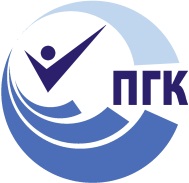 государственное Бюджетное профессиональное 
образовательное учреждение самарской области«ПОВОЛЖСКИЙ ГОСУДАРСТВЕННЫЙ КОЛЛЕДЖ»МЕТОДИЧЕСКИЕ РЕКОМЕНДАЦИИПО ПРОХОЖДЕНИЮ УЧЕБНОЙ ПРАКТИКИПМ.02. ТЕХНИЧЕСКОЕ ОБСЛУЖИВАНИЕ И РЕМОНТ ЭЛЕКТРООБОРУДОВАНИЯ И ЭЛЕКТРОННЫХ СИСТЕМ АВТОМОБИЛЯпо специальности 23.02.07  «Техническое обслуживание и ремонт двигателей, систем и агрегатов автомобилей»ДЛЯ СТУДЕНТОВ ОЧНОЙ ФОРМЫ ОБУЧЕНИЯСамара, 2020 г.Методические рекомендации по организации и прохождению учебной практики являются частью учебно-методического комплекса (УМК) ПМ.02. Техническое обслуживание и ремонт электрооборудования и электронных систем автомобиля. Методические рекомендации определяют цели и задачи, конкретное содержание, особенности организации и порядок прохождения учебной практики студентами,  а также  содержат требования по подготовке отчета о практике.Методические рекомендации адресованы студентам очной формы обучения. В электронном виде методические рекомендации размещены на файловом сервере колледжа по адресу: www.pgk63.ru.СОДЕРЖАНИЕВВЕДЕНИЕ	41  ЦЕЛИ И ЗАДАЧИ ПРАКТИКИ	72 СОДЕРЖАНИЕ ПРАКТИКИ	93 ОРГАНИЗАЦИЯ  И  РУКОВОДСТВО  ПРАКТИКОЙ	113.1  Основные права и обязанности обучающихся в период прохождения практики	114 ТРЕБОВАНИЯ К ОФОРМЛЕНИЮ ОТЧЕТА	12ПРИЛОЖЕНИЕ А   Форма титульного листа отчета	14ПРИЛОЖЕНИЕ Б   Шаблон внутренней описи	15ПРИЛОЖЕНИЕ В   Форма дневника учебной практики	16ПРИЛОЖЕНИЕ Г   Форма аттестационного листа-характеристики обучающегося   по итогам учебной практики	18ВВЕДЕНИЕУважаемый студент!Учебная практика является составной частью профессионального модуля ПМ.02. Техническое обслуживание и ремонт электрооборудования и электронных систем автомобилей по специальности/профессии 23.02.07  «Техническое обслуживание и ремонт двигателей, систем и агрегатов автомобилей»,Требования к содержанию практики регламентированы:Федеральным государственным образовательным стандартом среднего профессионального образования по специальности/профессии 23.02.07  «Техническое обслуживание и ремонт двигателей, систем и агрегатов автомобилей»;учебными планами специальности/профессии 23.02.07  «Техническое обслуживание и ремонт двигателей, систем и агрегатов автомобилей»;рабочей программой ПМ.02. Техническое обслуживание и ремонт электрооборудования и электронных систем автомобилей;требованиями к конкурсным заданиям чемпионатов WS по компетенции «33 Ремонт и обслуживание легковых автомобилей», утвержденными правлением Союза ((Протокол №43 от 15.11.2018 г.) и одобренными  Экспертным  советом при Союзе «Агентство развития профессиональных сообществ и рабочих кадров «Молодые профессионалы (Ворлдскиллс Россия)» (Протокол №18/11 от 12.11.2018 г.);настоящими методическими указаниями.Содержание заданий УП ориентировано на подготовку студентов к демонстрационному экзамену в части закрепления знаний : классификацию, основные характеристики и технические параметры элементов электрооборудования и электронных систем автомобиля; методы и технологии технического обслуживания и ремонта элементов электрооборудования и электронных систем автомобиля; базовые схемы включения элементов электрооборудования;  свойства, показатели качества и критерии выбора автомобильных эксплуатационных материалов и  отработки умений: выбирать методы и технологии технического обслуживания и ремонта электрооборудования и электронных систем автомобилей; разрабатывать и осуществлять технологический процесс технического обслуживания и ремонта электрооборудования и электронных систем автомобилей; выполнять работы по техническому обслуживанию и ремонту электрооборудования и электронных систем автотранспортных средств; осуществлять самостоятельный поиск необходимой информации для решения профессиональных задач, на отработку которых ориентировано содержание УП.Содержание учебной практики направлено на отработку требований ФГОС СПО по специальности/профессии 23.02.07 Техническое обслуживание и ремонт двигателей, систем и агрегатов автомобилей в части закрепления умений и приобретение Вами  первоначального практического опыта для последующего освоения в рамках производственной практики общих (ОК) и профессиональных компетенций (ПК) по виду профессиональной деятельности Техническое обслуживание и ремонт автотранспортных средств.Учебная практика организуется и проводится в учебно-производственных мастерских колледжа.В процессе прохождения практики Вам необходимо описать обязательные для выполнения элементы практики, например: В процессе прохождения практики Вам необходимо выполнить практические задания, подготовить отчет по учебной практике, а также выполнить пробную  работу Итоговая оценка по учебной практике выставляется на основе результатов выполнения практических заданий по ходу практики под руководством преподавателя, результатов выполнения пробной  работы,  а также на основании подготовленного отчета по учебной практике.Настоящие методические рекомендации предназначены для того, чтобы помочь Вам подготовить отчет по учебной практике.Прохождение учебной практики является обязательным условием обучения. Обращаем Ваше внимание:прохождение учебной практики является обязательным условием обучения; обучающиеся, успешно прошедшие учебную практику, получают «дифференцированный зачёт» и допускаются к производственной практике.Настоящие методические рекомендации определяют цели и задачи, а также конкретное содержание заданий практики, особенности организации и порядок прохождения учебной практики, а также содержат требования к подготовке отчета по учебной практике и образцы оформления его различных разделов. Желаем Вам успехов!1  ЦЕЛИ И ЗАДАЧИ ПРАКТИКИУчебная практика является составной частью образовательного процесса по специальности/профессии 23.02.07 Техническое обслуживание и ремонт двигателей, систем и агрегатов автомобилей и имеет большое значение для достижения образовательных результатов по виду профессиональной деятельности Техническое обслуживание и ремонт автотранспортных средств.Цели практики:Приобретение первоначального практического опыта:проведении технического контроля и диагностики электрооборудования и электронных систем автомобилей;осуществлении технического обслуживания и ремонта автомобилей и автомобильных двигателей.Приобретение необходимых умений:выбирать методы и технологии технического обслуживания и ремонта электрооборудования и электронных систем автомобилей;разрабатывать и осуществлять технологический процесс технического обслуживания и ремонта электрооборудования и электронных систем автомобилейвыполнять работы по техническому обслуживанию и ремонту электрооборудования и электронных систем автотранспортных средствосуществлять самостоятельный поиск необходимой информации для решения профессиональных задач Подготовка к освоению профессиональных компетенций (ПК):Таблица 1Подготовка к освоению общих  компетенций (ОК):Таблица 22 СОДЕРЖАНИЕ ПРАКТИКИСодержание заданий практики позволит Вам сформировать первоначальный опыт практической деятельности и отработать необходимые умения, а также подготовит к освоению ПК, будет способствовать формированию общих компетенций (ОК) в процессе производственной практики по виду профессиональной деятельности Техническое обслуживание и ремонт автотранспортных средств.Задания учебной практикипо ПМ.02 Техническое обслуживание и ремонт электрооборудования и электронных систем автомобилейТаблица 33 ОРГАНИЗАЦИЯ  И  РУКОВОДСТВО  ПРАКТИКОЙРуководителем практики является преподаватель спец. дисциплин3.1  Основные права и обязанности обучающихся в период прохождения практикиВы имеете право по всем вопросам, возникшим в процессе учебной практики, обращаться к руководителю практики и/или заведующему отделением.В процессе прохождения учебной практики Вы должны:ежедневно посещать занятия по учебной практике;выполнять практические задания;соблюдать дисциплину, правила техники безопасности, пожарной безопасности, учебной санитарии, выполнять требования внутреннего распорядка колледжа;ежедневно вносить записи в свои дневники практики в соответствии с выполненной работой за учебный день;выполнить итоговую работу.По завершению практики Вы должны:представить отчет по практике руководителю практики, оформленный в соответствии с требованиями, указанными в методических рекомендациях по практике;предоставить зачетную книжку для выставления оценки за учебную практику.4 ТРЕБОВАНИЯ К ОФОРМЛЕНИЮ ОТЧЕТАОтчет по учебной практике оформляется в строгом соответствии с требованиями, изложенными в настоящих методических рекомендациях. Все необходимые материалы по практике комплектуются студентом в папку-скоросшиватель в следующем порядке:Таблица 4Требования к оформлению текста отчетаОтчет пишется:от первого лица;оформляется на компьютере шрифтом Times New Roman;поля документа: нижнее – 2,5 см; верхнее – 2 см; левое – 3 см; правое – 1,5 см;отступ первой строки – 1,25 см;размер шрифта - 14; межстрочный интервал - 1,5;расположение номера страниц - снизу по центру арабскими цифрами, размер шрифта – 12 пт, нумерация автоматическая, сквозная;нумерация страниц на первом листе (титульном) не ставится; верхний колонтитул содержит ФИО, № группы, курс, дату составления отчета.Каждый отчет выполняется индивидуально.Текст отчета должен занимать не менее 13  страниц.Содержание отчета формируется в скоросшивателе.Уважаемый студент, обращаем Ваше внимание, что методические рекомендации в электронном виде размещены на сайте колледжа по адресу:www.pgk63.ru. Использование электронного варианта методических рекомендаций сэкономит Вам время и облегчит техническую сторону подготовки отчета по практике, т.к. содержит образцы и шаблоны его различных разделов.Уважаемый студент, обращаем Ваше внимание, что при оформлении дневника по учебной практике Вы должны опираться на содержание заданий по выбранной профессии.ПРИЛОЖЕНИЕ А 

Форма титульного листа отчетаМинистерство образования и науки Самарской областиГБПОУ «ПОВОЛЖСКИЙ ГОСУДАРСТВЕННЫЙ КОЛЛЕДЖ»ОТЧЕТПО УЧЕБНОЙ ПРАКТИКЕПМ.02. Техническое обслуживание и ремонт электрооборудования и электронных систем автомобилейпо специальности 23.02.07  «Техническое обслуживание и ремонт двигателей, систем и агрегатов автомобилей»Самара, 2021 г.ПРИЛОЖЕНИЕ Б 

Шаблон внутренней описиВНУТРЕННЯЯ ОПИСЬдокументов, находящихся в отчетестудента (ки)								гр. _____________00.00.0000 .ПРИЛОЖЕНИЕ В 

Форма дневника учебной практикиМинистерство образования и науки Самарской областиГБПОУ «ПОВОЛЖСКИЙ ГОСУДАРСТВЕННЫЙ КОЛЛЕДЖ»ДНЕВНИКУЧЕБНОЙ ПРАКТИКИПМ.02. Техническое обслуживание и ремонт электрооборудования и электронных систем автомобилейпо специальности 23.02.07  «Техническое обслуживание и ремонт двигателей, систем и агрегатов автомобилей»Студента (ки) _____________________________________________________Фамилия, И.О., номер группыРуководитель практики____________________________________________Фамилия И.О.Самара, 2021 Внутренние страницы дневника учебной практики(количество страниц зависит от продолжительности практики)ПРИЛОЖЕНИЕ Г 

Форма аттестационного листа-характеристики обучающегося  
по итогам учебной практикиАТТЕСТАЦИОННЫЙ ЛИСТ-ХАРАКТЕРИСТИКА ОБУЧАЮЩЕГОСЯГБПОУ «ПОВОЛЖСКИЙ ГОСУДАРСТВЕННЫЙ КОЛЛЕДЖ»Обучающийся_______________________________________    ________________ФИО обучающегося		№ курса/группыПроходил(а) практику с  ____ ____________2021 г. по ____ ___________  2021 г.по ПМ ____________________________________________________________________________________________________________________________________название ПМ учебная практика проводилась в_________________________________________      название лаборатории, мастерской, учебного кабинета КолледжаЗа период прохождения практики обучающийся посетил ________ дней, по уважительной причине отсутствовал _______ дней, пропуски без уважительной причине составили ______ дней.Обучающийся соблюдал/не соблюдал дисциплину, правила техники безопасности, правила внутреннего трудового распорядка (нужное подчеркнуть).Отмечены нарушения дисциплины и/или правил техники безопасности: За время практики обучающийся выполнил  следующие задания (виды работ):Сводная ведомость работ, выполненных в ходе учебной практики см. табл 3 Положительные стороны прохождения практики:Замечания по прохождению практики и составлению отчета:Руководитель практики		        ___________		___________________   подпись			 И.О. Фамилия______  ________________20_____г.ОДОБРЕНОПредметно - цикловой 
(методической) комиссиейПредседатель:_____________ Е.В. Клянина«_____» ____________ 20__ г.СОГЛАСОВАНОМенеджер компетенции 
«Ремонт и обслуживание легковых автомобилей»_____________ Казанков П.Н.«_____» ____________ 20__ г.Составлено в соответствии 
с требованиями ФГОС СПО по специальности 23.02.07  «Техническое обслуживание и ремонт двигателей, систем и агрегатов автомобилей»Рекомендовано к изданию решением методического совета №_______ «_____» ____________ 20_____ г. СОГЛАСОВАНОЗаместитель директора по учебной работе____________ Е.М. Садыкова«_____» __________ 20____ г .Председатель совета
Заместитель директора по учебной
работе и научно-исследовательской деятельности________________ О.Ю. Нисман«_____» ____________ 20____ г .Составитель:Д.И. Губарев, преподаватель ГБПОУ «ПГК».Рецензент:Е.В. Клянина, методист ГБПОУ «ПГК». ГБПОУ «Поволжский 
государственный колледж»Код ПКНазвание ПКПК 2.1.Осуществлять диагностику электрооборудования и электронных систем автомобилей.ПК 2.2.Осуществлять техническое обслуживание электрооборудования и электронных систем автомобилей согласно технологической документации.ПК 2.3. Проводить ремонт электрооборудования и электронных систем автомобилей в соответствии с технологической документацией.Код ОКНазвание ОКОК 1Выбирать способы решения задач профессиональной деятельности, применительно к различным контекстам.ОК 2Осуществлять поиск, анализ и интерпретацию информации, необходимой для выполнения задач профессиональной деятельности.ОК 3Планировать и реализовывать собственное профессиональное и личностное развитие.ОК 4Работать в коллективе и команде, эффективно взаимодействовать с коллегами, руководством, клиентами.ОК 5Осуществлять устную и письменную коммуникацию на государственном языке с учетом особенностей социального и культурного контекста.ОК 6Проявлять гражданско-патриотическую позицию, демонстрировать осознанное поведение на основе традиционных общечеловеческих ценностей.ОК 7Содействовать сохранению окружающей среды, ресурсосбережению, эффективно действовать в чрезвычайных ситуациях.ОК 8Использовать средства физической культуры для сохранения и укрепления здоровья в процессе профессиональной деятельности и поддержания необходимого уровня физической подготовленности.ОК 9Использовать информационные технологии в профессиональной деятельности.ОК 10Пользоваться профессиональной документацией на государственном и иностранном языке.ОК 11Планировать предпринимательскую деятельность в профессиональной сфере.№ п/пСодержание заданийИзмерение параметров электрических цепей электрооборудования автомобилейВыбор метода диагностикиВыбор необходимого диагностического оборудования и инструментаПодключение диагностического оборудования для определения технического состояния электрических и электронных систем автомобилейПроведение инструментальной диагностики технического состояния электрических и электронных систем автомобилейИспользование измерительных приборовОпределение исправностей и функциональности инструментов, оборудования; Измерение параметров электрических цепей автомобилей Использование измерительных приборовБезопасное и качественное выполнение регламентных работ по разным видам технического обслуживанияСнятие  и установка узлов и элементов  электрооборудования, электрических и электронных систем  автомобиля. Работа с каталогом деталей. Соблюдение мер безопасности при работе с электрооборудованием и электрическими инструментами. Разборка 	и сборка основных узлов электрооборудования. Выбор и использование специального инструмента, приборов и оборудования№п/пРасположение материалов в отчетеПримечаниеТитульный листШаблон в приложении АВнутренняя опись документов, находящихся в делеШаблон в приложении БДневник практикиШаблон в приложении ВЗаполняется ежедневно. Оценки за работу руководитель  практики ставит в журналПриложенияПриложения представляют собой материал, подтверждающий выполнение заданий  практики (копии созданных документов, фрагменты программ, чертежей, наряд на работу и др.). Приложения имеют сквозную нумерацию. Номера страниц приложений допускается ставить вручнуюАттестационный лист-характеристикаШаблон в приложении ГАттестационный лист-характеристика является обязательной составной частью отчета по практике. Он заполняется руководителем практики по ее итогам. Отсутствие оценок за выполнение практических заданий в ходе практики не позволит Вам получить итоговую оценку по практике, и тем самым Вы не будете допущены до квалификационного экзамена по ПМОбучающегося гр. _____________________________________________________(Фамилия, И.О.)Руководитель практики___________________________________(Фамилия, И.О.)Оценка ____________________________№п/пНаименование документаСтраницыДневникПРИЛОЖЕНИЕ А Название приложенияПРИЛОЖЕНИЕ Б  Название приложенияПРИЛОЖЕНИЕ В Название приложенияПРИЛОЖЕНИЕ Г Название приложенияПРИЛОЖЕНИЕ Д Название приложенияПРИЛОЖЕНИЕ Е  Название приложенияПРИЛОЖЕНИЕ Ж Название приложенияПРИЛОЖЕНИЕ З  Название приложенияПРИЛОЖЕНИЕ И Название приложенияПРИЛОЖЕНИЕ К  Название приложенияАттестационный лист-характеристика.ДнинеделиДатаОписаниеежедневной работы123понедельникпонедельникпонедельникпонедельникпонедельниквторниквторниквторниквторниквторниксредасредасредасредасредачетвергчетвергчетвергчетвергчетвергчетвергпятницапятницапятницапятницапятницапятница№п/пЗадания (виды работ), выполненные в ходе учебной практикихххххххххххххххххххххххххххххххххххххххххххххххххххххххххххххххххххххххххххххххххххххххххххххххххххххххххСредний балл за выполнениепрактических занятий в ходеучебной практикиОценка за выполнение итоговой работыИтоговая оценка по практике